ПРАВИТЕЛЬСТВО ЧЕЧЕНСКОЙ РЕСПУБЛИКИРАСПОРЯЖЕНИЕот 9 февраля 2018 г. N 28-рО СОЗДАНИИ ЭКСПЕРТНОГО СОВЕТА ПО РАЗРАБОТКЕ ПРОЕКТОВБЛАГОУСТРОЙСТВА ПАРКОВ, ОБЩЕСТВЕННЫХ И ДВОРОВЫХПРОСТРАНСТВ НА ТЕРРИТОРИИ ЧЕЧЕНСКОЙ РЕСПУБЛИКИВ соответствии с пунктом 1.4 раздела I протокола Всероссийского селекторного совещания под председательством Министра строительства и жилищно-коммунального хозяйства Российской Федерации М.А. Меня N 885-ПРМ-ММ от 27 ноября 2017 года и в целях организации работы по профессиональной предварительной оценке проектов по благоустройству парков, общественных и дворовых пространств, разрабатываемых в рамках государственной программы Чеченской Республики "Формирование современной городской среды на территории Чеченской Республики", утвержденной Постановлением Правительства Чеченской Республики от 5 сентября 2017 года N 202 (в редакции Постановления Правительства Чеченской Республики от 28 декабря 2017 года N 312):1. Создать экспертный совет по разработке проектов благоустройства парков, общественных и дворовых пространств на территории Чеченской Республики в составе согласно приложению N 1.2. Утвердить Положение об экспертном совете по разработке проектов благоустройства парков, общественных и дворовых пространств на территории Чеченской Республики согласно приложению N 2.3. Контроль за выполнением настоящего Распоряжения возложить на заместителя Председателя Правительства Чеченской Республики - министра автомобильных дорог Чеченской Республики А.Б. Тумхаджиева.4. Настоящее Распоряжение вступает в силу со дня его подписания.Председатель ПравительстваЧеченской РеспубликиР.С.-Х.ЭДЕЛЬГЕРИЕВПриложение N 1к Распоряжению ПравительстваЧеченской Республикиот 9 февраля 2018 г. N 28-рСОСТАВЭКСПЕРТНОГО СОВЕТА ПО РАЗРАБОТКЕ ПРОЕКТОВ БЛАГОУСТРОЙСТВАПАРКОВ, ОБЩЕСТВЕННЫХ И ДВОРОВЫХ ПРОСТРАНСТВ НА ТЕРРИТОРИИЧЕЧЕНСКОЙ РЕСПУБЛИКИПриложение N 2к Распоряжению ПравительстваЧеченской Республикиот 9 февраля 2018 года N 28-рПОЛОЖЕНИЕОБ ЭКСПЕРТНОМ СОВЕТЕ ПО РАЗРАБОТКЕ ПРОЕКТОВ БЛАГОУСТРОЙСТВАПАРКОВ, ОБЩЕСТВЕННЫХ И ДВОРОВЫХ ПРОСТРАНСТВ НА ТЕРРИТОРИИЧЕЧЕНСКОЙ РЕСПУБЛИКИ1. Настоящее Положение определяет полномочия и порядок работы экспертного совета для выполнения задач по разработке проектов благоустройства парков, общественных и дворовых пространств на территории Чеченской Республики (далее - экспертный совет), образуемого в целях профессиональной оценки проектов по благоустройству парков, общественных и дворовых пространств, разрабатываемых в рамках государственной программы Чеченской Республики "Формирование современной городской среды на территории Чеченской Республики" (далее - Госпрограмма).2. Экспертный совет в своей деятельности руководствуется федеральными законами, указами и распоряжениями Президента Российской Федерации, постановлениями и распоряжениями Правительства Российской Федерации, нормативными правовыми актами Чеченской Республики, иными правовыми актами, а также настоящим Положением.3. Предметом деятельности экспертного совета является проведение экспертизы проектов по благоустройству парков, общественных и дворовых пространств на территории Чеченской Республики, поступающих от органов местного самоуправления муниципальных образований Чеченской Республики, являющихся участниками Госпрограммы.4. Формой работы комиссии является заседание. Заседание комиссии проводится при поступлении в комиссию материалов, предусмотренных пунктом 3 настоящего Положения. Заседание экспертного совета считается правомочным для принятия решений, если на нем присутствует не менее половины от общего числа членов экспертного совета.5. Решения экспертного совета принимаются простым большинством голосов от общего числа присутствующих на заседании членов экспертного совета путем проведения открытого голосования. Член экспертного совета либо его уполномоченный представитель имеет один голос. При равенстве голосов решающим является голос председателя, а при его отсутствии - голос заместителя председателя, председательствующего на заседании.6. Экспертный совет является коллегиальным рабочим органом, его решения носят рекомендательный характер.7. Основными функциями экспертного совета являются:а) рассмотрение представленных органами местного самоуправления проектов благоустройства парков, общественных и дворовых пространств, разработанных в рамках реализуемых муниципальных программ по формированию современной городской среды на 2018 - 2022 годы;б) проведение экспертной оценки каждого представленного проекта благоустройства, обсуждение результатов технической оценки и принятие решений по каждому проекту;в) формирование заключений по рассмотренным проектам благоустройства;г) подготовка протокола экспертной оценки проектов благоустройства, который подписывается председателем экспертного совета;д) мониторинг и контроль соответствия фактически выполняемых работ утвержденным проектам благоустройства, получившим положительную оценку экспертного совета.8. Экспертный совет имеет право:проводить заседания, рассматривать вопросы, отнесенные к компетенции экспертного совета, принимать по ним решения (рекомендации);запрашивать в установленном порядке у заинтересованных организаций информацию (материалы) по вопросам, отнесенным к компетенции экспертного совета;заслушивать на своих заседаниях представителей заинтересованных органов исполнительной власти Чеченской Республики, органов местного самоуправления и организаций по вопросам, относящимся к компетенции экспертного совета;в целях детальной и более глубокой проработки вопросов, вносимых на рассмотрение экспертного совета, привлекать к работе и приглашать на заседания экспертного совета (без права голоса) специалистов, экспертов и иных лиц;осуществлять иные полномочия, необходимые для решения задач, возложенных на экспертный совет.9. Председатель обеспечивает общее руководство деятельностью экспертного совета, ведет заседания экспертного совета, принимает решение о дате и времени проведения очередного заседания экспертного совета, утверждает его повестку.10. Ответственный секретарь обеспечивает подготовку и рассылку материалов к заседанию экспертного совета членам экспертного совета и приглашенным лицам, оповещает членов экспертного совета и приглашенных лиц о дате, времени и повестке дня заседаний экспертного совета, оформляет, согласовывает и представляет на утверждение председателю протокол экспертной оценки, обеспечивает хранение материалов экспертного совета в течение пяти лет.11. Организационное и техническое обеспечение деятельности экспертного совета осуществляется Государственным комитетом по архитектуре и градостроительству Чеченской Республики.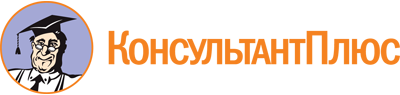 Распоряжение Правительства Чеченской Республики от 09.02.2018 N 28-р
(ред. от 30.06.2022)
"О создании экспертного совета по разработке проектов благоустройства парков, общественных и дворовых пространств на территории Чеченской Республики"
(вместе с "Положением об экспертном совете по разработке проектов благоустройства парков, общественных и дворовых пространств на территории Чеченской Республики")Документ предоставлен КонсультантПлюс

www.consultant.ru

Дата сохранения: 08.11.2022
 Список изменяющих документов(в ред. Распоряжений Правительства Чеченской Республикиот 28.05.2018 N 145-р, от 19.07.2019 N 230-р, от 13.07.2020 N 286-р,от 27.09.2021 N 350-р, от 30.06.2022 N 230-р)Список изменяющих документов(в ред. Распоряжений Правительства Чеченской Республикиот 27.09.2021 N 350-р, от 30.06.2022 N 230-р)1ГайрбековМуслим Рамзановичпредседатель Государственного комитета по архитектуре и градостроительству Чеченской Республики, председатель экспертного совета2ХаджимуратовМагомед Вахаевичдиректор департамента строительства Министерства строительства и жилищно-коммунального хозяйства Чеченской Республики, заместитель председателя экспертного совета3ПихаевМагомед Адлановичначальник отдела перспективного развития территорий Государственного комитета по архитектуре и градостроительству Чеченской Республики, секретарь экспертного советаЧлены экспертного совета:Члены экспертного совета:Члены экспертного совета:4ТокшаевАлихан Вахаевичглавный архитектор г. Грозного (по согласованию)5ДакаевЭми Хусейновичглавный архитектор мэрии г. Аргун (по согласованию)6МукаеваПетимат Алхановнаглавный архитектор Ачхой-Мартановского муниципального района Чеченской Республики (по согласованию)7ДжабраиловаАминат Магомедовнаглавный архитектор Веденского муниципального района Чеченской Республики (по согласованию)8БаскаевАбдурахман Амзатовичглавный архитектор Грозненского муниципального района (по согласованию)9БатукаеваМалика Хусейновнаглавный архитектор Итум-Калинского муниципального района (по согласованию)10МудаевМуслим Якубовичглавный архитектор Гудермесского муниципального района (по согласованию)11ДохтукаевАмирхан Емлихановичначальник отдела архитектуры и градостроительства администрации Курчалоевского муниципального района Чеченской Республики (по согласованию)12АлиевХажи Таусовичначальник отдела ЖКХ, строительства, архитектуры, экологии, ГО и ЧС администрации Наурского муниципального района Чеченской Республики (по согласованию)13МадаевИбрагим Геланиевичначальник отдела по земельным отношениям, имуществу и архитектуре Шаройского муниципального района (по согласованию)14ТутаевАдам Салмановичглавный архитектор Надтеречного муниципального района Чеченской Республики (по согласованию)15МехиевХасимха Мовладиевичначальник отдела имущественных и земельных отношений, архитектуры, строительства, транспорта, связи и ЖКХ администрации Ножай-Юртовского муниципального района Чеченской Республики (по согласованию)16СулеймановУмар Нурдиевичглавный специалист отдела строительства, архитектуры, ГО и ЧС администрации Серноводского муниципального района Чеченской Республики (по согласованию)17ВисангераевАбубакар Магомедовичглавный архитектор Шелковского муниципального района Чеченской Республики (по согласованию)18УмаровАслан Мусаевичглавный архитектор Урус-Мартановского муниципального района (по согласованию)19ДжукаевРуслан Абдул-Бековичначальник отдела архитектуры и градостроительства администрации Шалинского муниципального района Чеченской Республики (по согласованию)20ТимишовМагомед Хизировичглавный архитектор Шатойского муниципального района Чеченской Республики (по согласованию)21АздаеваРабу Андиевнапредседатель Чеченской республиканской организации Общероссийской общественной организации "Всероссийское общество инвалидов" (по согласованию)22КаримоваХава Ахмадовнапредседатель Чеченской региональной организации Общероссийской общественной организации инвалидов "Всероссийского ордена Трудового Красного Знамени общество слепых" (по согласованию)Список изменяющих документов(в ред. Распоряжений Правительства Чеченской Республикиот 28.05.2018 N 145-р, от 27.09.2021 N 350-р)